Program Ulvene 12/4 – 14/6 2016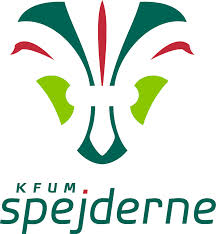 12/4-16: 	Salg af lodsedler
Plante løg (del af mærke)19/4-16:	Bål, vi laver suppe26/4-16: 	Lagkageløb3/5-16: 	Forberedelse til Bæver/ulveturnering
	Pakke rygsæk til tur (del af mærke)5/5-16:	Bæver/ulveturnering i Sulsted (Kristi Himmelfartsdag)10/5-16:	Fremstilling af handskedukke + indpakning af gaver (del af mærke)17/5-16:	Sy ”Gør det selv” mærket på uniformen24/5-16:	Natur-mærke: Så karse, kende minst 3 forskellige fugle samt mindst 3 forskellige blomster fra haven31/5-16:	Naturmærke: Kende minst 5 forskellige grøntsager7/6-16:	Naturmærke: Tur til fjorden for at ”lytte til naturen”14/6-16:	Lave heks til Skt. Hans, bage kage, hygge og afslutning for denne gang, vi ses til Skt. Hans og efter tilsommerferienVigtig information:Ovenstående program er vejledende, alt efter vind og vejr kan vi finde på at bytte om på aktiviteterne.Der vil for det meste være lidt at spise til ulvemøderneVi mødes altid ved hytten kl. 16:30 og vi bestræber os på at være færdige ved hytten kl. 18:00 (med mindre andet er oplyst)Sørg ALTID for at have udetøj med – det er koldt at være ude i 1½ time når der kun er 10 °CForældre er ALTID velkommen til at deltage, evt kun noget af tidenSpejderhilsen 
Linda (28 60 86 79)
Bent (71 78 71 24)
Rikke (51 36 09 58)